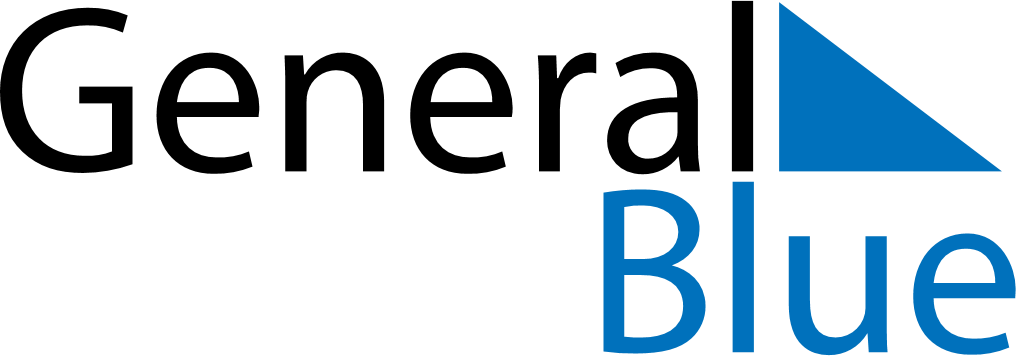 September 2020September 2020September 2020September 2020September 2020September 2020AndorraAndorraAndorraAndorraAndorraAndorraSundayMondayTuesdayWednesdayThursdayFridaySaturday123456789101112Our Lady of Meritxell131415161718192021222324252627282930NOTES